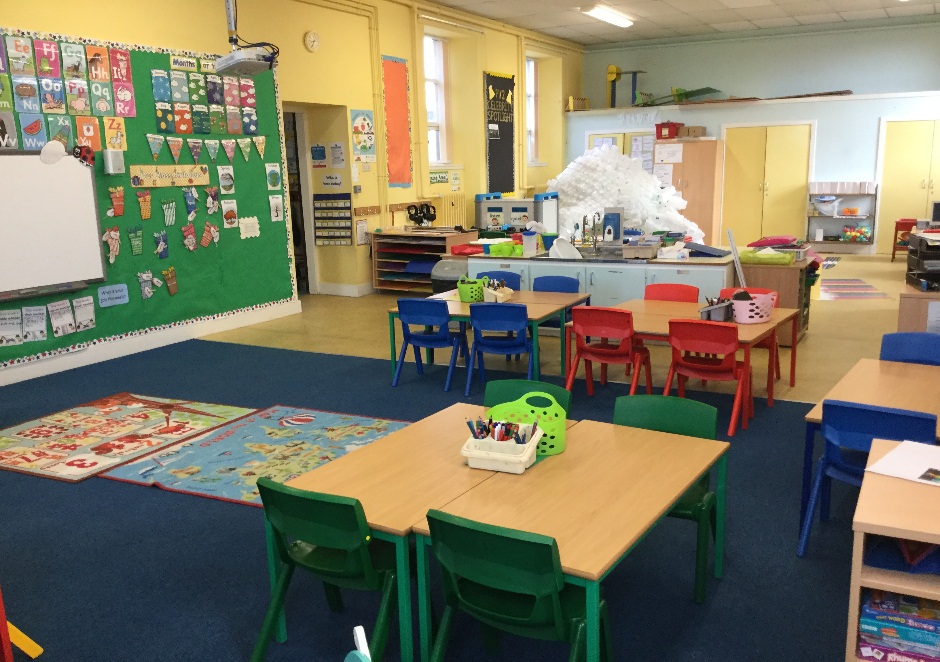 Term 1P1/2 Skene SchoolWelcome to P1/2!A very warm welcome to our new pupils in P1 and 2 and to all of their families too.  Welcome back to our P2 pupils and their families! I hope you all enjoyed your Summer holidays and are all set for the busy term ahead. P1/2 have lots to look forward to this term including; a visit from the Countryside Ranger, a trip to the Carnie Woods for a Minibeast hunt, Roald Dahl Day to celebrate his 100th birthday and lots of learning inside and outside the classroom. I look forward to the year ahead; it is sure to be a busy one!Miss Bruce